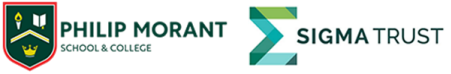 Job Outline Teacher of PE/Cover Supervisor Responsible to: 	Head of PE/Cover Manager Salary Grade:		Teachers Main Pay Scale (for PE element of role) and LGPS Scale 4-5 Points6 to 11 (for the Cover Supervisor element of the role)Full time/Part time: 	32.5 hours per week, 39 weeks per yearJob Purpose The professional duties of all teachers, (other than the Headteacher) are set out in the STPCD and describe the  duties required of all main pay range posts and to supervise classes during absence of teachers in other areas of the school.  The primary focus of the role will be to maintain good order and to keep students on task.  In addition, the description of the requirements of the post of  classroom teacher at Philip Morant School and College are: Key Responsibilities ∙ Be fully able/qualified to teach PE through the secondary range for Key Stages 3 & 4 ∙ Demonstrate an enthusiasm for the subject which will inspire student progress ∙ Demonstrate a capacity to plan high quality lessons, which are differentiated, and will engage students in the learning  process . Support and take responsibility for some extra curricular activities∙ The capacity to work as a member of a team ∙ Ability to work effectively with staff and students at all levels ∙ Ensure students are engaged in their learning ∙ Maintain a detailed knowledge of the relevant aspects of the National Curriculum ∙ Participate in the performance and development review process, taking personal responsibility for  identification of learning, development and training opportunities in discussion with line manager ∙ Comply with individual responsibilities, in accordance with the role, for health and safety in the workplace ∙ Comply with the School’s Equal Opportunities Policy ∙ The Governing Body is committed to safeguarding and promoting the welfare of children and young people  and expects all staff and volunteers to share in this commitment Whilst every effort has been made to explain the main duties and responsibilities of the post, each individual  task needing to be undertaken may not be identified. The post holder will be expected to comply with any reasonable request from a manager to undertake work of  a similar level that is not specified within this job description. This job description may be amended at any time following discussion with the Head teacher and will be  reviewed annually.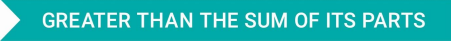 